CREAMERY of RICHMOND APPLICATION TO RENT PART 1:LANDLORD’S INFORMATION:Name of Landlord:  			Buttermilk LLC					Landlord’s Phone Number: 		802-882-8410Landlord Email:			richmondcreamery@gmail.comLandlord’s Address: 	             	   5430 Waterbury-Stowe Road, Waterbury Center, Vermont 05677Apartment Address:  	                The Creamery, 20 Jolina Court Road, Richmond, Vermont, 05477PLEASE PRINT ALL INFORMATIONINCOMPLETE OR ILLEGIBLE APPLICATIONS WILL BE REJECTED.Upon successful acceptance, tenants will be required to pay two month’s rent which will be last month’s rent and security deposit within 7 days of acceptance via cash, cashier’s check or direct deposit. Failure to pay will affect current application and future application.APARTMENT PREFERENCE:Please review apartment details provided on richmondcreamery.com. Apartment numbers from 201-2017 and 301-307. If your preference is no longer available, we will be sure to match the next best option. Requested Date of Move In: _______________________PERSONAL INFORMATION:Name: ____________________________________________	DOB: _____________	SS#: _____________________Current Address:_________________________________________________________________________Current Phone Number:______________________________    E-mail address: _______________________________Driver’s License/Passport No.: _____________________	Other: ___________________Co Applicant Details (if applicable): Name: ____________________________________________Relationship: ____________________________________________Please provide the following for each location you have resided over the previous three (3) years: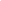 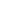 Does Current Landlord know you are leaving the apartment/house?       Yes           NoWe will respect all your information as confidential. The purpose is to evaluate your candidacy and ensure successful application. APPLICANT BACKGROUND AND DESCRIPTION: Please provide us with some information about yourself that would be applicable. PET(S): We are allowing limited pets. All pets must be approved and require an additional fee.  If you are wishing to include a pet, please provide details below. PERSONAL REFERENCES: Name: _________________________________	Address: ____________________________________________Telephone #: (______)_____________________	Relationship to Applicant: ______________________________Name: _________________________________	Address: ____________________________________________Telephone #: (______)_____________________	Relationship to Applicant: ______________________________MISCELLANEOUS:OTHER INFORMATIONAnything else you would like us to know?Unit NumberMonthly RentFirst ChoiceSecond ChoiceLandlord’s NameLandlord’s phone #Address of the UnitDates of ResidenceReason for LeavingEmployment or Source of FundsEmployment or Source of FundsName of Employer/Source of FundsPhone NumberSupervisorPositionEmployed SinceGross Monthly Salary/FundsOther Sources of Funds & AmountPet TypeDetails and DescriptionsDog License Number if applicable.QuestionYesNoExplanation Do you own any real estate? What and where?Have you ever been arrested or charged with a crime?Have you ever received an Eviction Notice from a landlord? Or been evicted?Do you smoke?Do you plan to share the apartment with anyone? If so, please provide details on the relationship. 